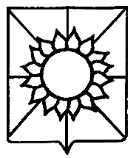 АДМИНИСТРАЦИЯ НОВОБЕРЕЗАНСКОГО СЕЛЬСКОГО ПОСЕЛЕНИЯ КОРЕНОВСКОГО РАЙОНАПОСТАНОВЛЕНИЕот 17.03.2020                            	            	                                   	№ 36поселок НовоберезанскийОб утверждении перечня поставщиков, в целях размещения заказа на поставку товаров, работ, услуг, необходимых для оказания гуманитарной помощи либо ликвидации последствий чрезвычайных ситуаций природного или техногенного характера для нужд администрации Новоберезанского сельского поселения Кореновского района на 2020 годВ целях реализации Федерального закона от    05 апреля    2013 года                  № 44-ФЗ «О контрактной   системе в   сфере закупок   товаров,    работ,    услуг для обеспечения   государственных   и муниципальных нужд»,    администрация Новоберезанского   сельского   поселения Кореновского района                                    п о с т а н о в л я е т:1. Утвердить перечень поставщиков, в целях размещения заказа на поставку товаров, работ, услуг необходимых для оказания гуманитарной помощи либо ликвидации последствий чрезвычайных ситуаций природного или техногенного характера для нужд администрации Новоберезанского сельского поселения Кореновского района  на 2020 год (прилагается). 2. Обнародовать настоящее постановление в установленных местах и разместить на официальном сайте администрации Новоберезанского сельского поселения Кореновского района в информационно-телекоммуникационной сети «Интернет».3. Постановление вступает в силу со дня его подписания.ГлаваНовоберезанского сельского поселенияКореновского района 							П. С. Тыртычный                                                                                           ПРИЛОЖЕНИЕ №1                                                                                                                                                                                                                                                                                                                                                              к постановлению администрации                                                                     Новоберезанского сельского поселения                                                                                      	Кореновского района                                                                                		от 17.03.2020 № 36ПЕРЕЧЕНЬпоставщиков, в целях размещения заказа на поставку товаров, работ, услуг, необходимых для оказания гуманитарной помощи либо ликвидации последствий чрезвычайных ситуаций природного или техногенного характера для нужд администрации Новоберезанского сельского поселения Кореновского района на 2020 годГлаваНовоберезанского сельского поселенияКореновского района                                                                     П.С. Тыртычный2		ЛИСТ СОГЛАСОВАНИЯпроекта постановления администрации Новоберезанского сельского поселения Кореновского районаот _______________ №_____«Об утверждении перечня поставщиков, в целях размещения заказа на поставку товаров, работ, услуг, необходимых для оказания гуманитарной помощи либо ликвидации последствий чрезвычайных ситуаций природного или техногенного характера для нужд администрации Новоберезанского сельского поселения Кореновского района на 2020 год»Проект подготовлен и внесен:Финансовым отделом администрацииНовоберезанского сельского поселенияКореновского районаНачальник финансового отделаадминистрации Новоберезанского сельского	поселения Кореновского района                                                      М.М. РебриковаПроект согласован:Начальник общего отдела администрации Новоберезанского сельского	 поселения Кореновского района                                                           В. Ю. ЗленкоВедущий специалист общего отделаадминистрации Новоберезанского сельского	поселения Кореновского района                                                       И.А. Вознякова№ п.п.Наименование поставщика, в целях размещения заказа на поставку товаров, работ, услуг, необходимых для оказания гуманитарной помощи либо ликвидации последствий чрезвычайных ситуаций природного или техногенного характераМесто нахождения/место жительства участника закупкиХарактеристика предлагаемого товара (услуги, вида работ)1.ООО «ГЕНЕРАТОР ДАЛЬНИЙ ВОСТОК»693005, Сахалинская область, г. Южно-Сахалинск, ул. Трудовая, д. 3Генераторы постоянного тока;Генераторы переменного тока (синхронные генераторы);Провода и шнуры силовые.2.ООО «САХАЛИН ГЕНЕРАТОР»693005, Сахалинская область, г. Южно-Сахалинск, ул. Холмская, д. 5/16Генераторы постоянного тока;Генераторы переменного тока (синхронные генераторы);Провода и шнуры силовые.